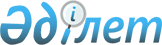 О внесении изменения и дополнений в приказ Министра финансов Республики Казахстан от 11 ноября 2014 года № 489 "Об утверждении Положения о Комитете государственного имущества и приватизации Министерства финансов Республики Казахстан"Приказ Министра финансов Республики Казахстан от 29 августа 2018 года № 795
      В соответствии с постановлением Правительства Республики Казахстан от 24 апреля 2008 года № 387 "О некоторых вопросах Министерства финансов Республики Казахстан" ПРИКАЗЫВАЮ:
      1. Внести в приказ Министра финансов Республики Казахстан от 11 ноября 2014 года № 489 "Об утверждении Положения о Комитете государственного имущества и приватизации Министерства финансов Республики Казахстан" (зарегистрирован в Реестре государственной регистрации нормативных правовых актов под № 9877, опубликован 8 декабря 2014 года в информационно-правовой системе "Әділет") следующие изменение и дополнения:
      в Положении о Комитете государственного имущества и приватизации Министерства финансов Республики Казахстан, утвержденном указанным приказом:
      пункт 14 изложить в следующей редакции:
      "14. Функции Комитета:
      1) ведение единой республиканской базы данных государственного мониторинга собственности;
      2) разработка мер, направленных на повышение экономической эффективности предприятий, в случае необходимости совместно с центральными исполнительными органами и лицами, в собственности либо управлении которых находятся объекты мониторинга;
      3) ведение реестра заключенных договоров концессии по объектам концессии и государственно-частного партнерства, относящимся к республиканской государственной собственности;
      4) осуществление от имени Республики Казахстан права субъекта права республиканской собственности по отношению к республиканским юридическим лицам;
      5) определение предмета и цели деятельности республиканского государственного предприятия, а также вида республиканского государственного предприятия (на праве хозяйственного ведения или казенное предприятие), осуществляющего такую деятельность, и утверждение уставов республиканских государственных предприятий, внесение в него изменений и дополнений по представлению уполномоченного органа соответствующей отрасли;
      6) установление республиканскому государственному предприятию срока содержания и обеспечения сохранности изъятого имущества до его передачи иному лицу с последующим списанием с баланса;
      7) перераспределение имущества ликвидированного республиканского юридического лица, оставшегося после удовлетворения требований кредиторов;
      8) согласование республиканскому государственному предприятию, осуществляющему деятельность на праве хозяйственного ведения, вопросов, предусмотренных статьей 145 Закона Республики Казахстан от 1 марта 2011 года "О государственном имуществе";
      9) согласование республиканскому государственному казенному предприятию отчуждения или иным способом распоряжения имущества, относящегося к основным средствам, передачи и списания дебиторской задолженности;
      10) согласование осуществления реорганизации и ликвидации республиканского юридического лица уполномоченному органу соответствующей отрасли;
      11) предоставление республиканского имущества в имущественный наем (аренду), доверительное управление физическим лицам и негосударственным юридическим лицам без права последующего выкупа, с правом последующего выкупа или правом последующей передачи в собственность субъектам малого предпринимательства на безвозмездной основе;
      12) в случае наличия на объекте приватизации материальных ценностей государственного материального резерва уведомление уполномоченного органа в области государственного материального резерва и соответствующих центральных исполнительных органов в течение пяти рабочих дней после принятия решения о продаже, для принятия им решения о дальнейшем размещении этих материальных ценностей до приватизации объекта;
      13) осуществление подготовки и представления по требованию покупателя информации об обременениях объектов приватизации, а также сумме кредиторской и дебиторской задолженности, заключенных приватизируемым предприятием договорах, если объектом приватизации является предприятие как имущественный комплекс;
      14) осуществление приватизации республиканского имущества, в том числе принятие решения о приватизации республиканского имущества, а также предприятий как имущественного комплекса, не являющихся субъектами естественной монополии или субъектами рынка, занимающими доминирующее или монопольное положение на рынке, обеспечение сохранности республиканского имущества в процессе подготовки объекта к приватизации, привлечение посредника для организации процесса приватизации, обеспечение оценки объекта приватизации, осуществление подготовки и заключения договоров купли-продажи объекта приватизации и контроль за соблюдением условий договоров купли-продажи;
      15) выступление учредителем акционерных обществ и товариществ с ограниченной ответственностью, а также республиканских государственных предприятий по решению Правительства Республики Казахстан;
      16) осуществление от лица Правительства Республики Казахстан права государства как акционера (участника) на участие в управлении акционерным обществом (товариществом с ограниченной ответственностью);
      17) осуществление организации и проведения мониторинга функционирования и эффективности управления республиканскими государственными предприятиями, акционерными обществами и товариществами с ограниченной ответственностью с участием Республики Казахстан;
      18) передача прав владения и пользования государственным пакетом акций (долей участия в уставном капитале), находящимся в республиканской собственности, уполномоченному органу соответствующей отрасли по решению Правительства Республики Казахстан;
      19) осуществление анализа информации по предмету государственного мониторинга собственности с целью выявления факторов, оказывающих неблагоприятное воздействие на социально-экономическое развитие регионов и республики в целом;
      20) оказание электронных услуг с применением информационных систем в соответствии с законодательством Республики Казахстан об информатизации;
      21) утверждение плана и программы проведения государственного мониторинга собственности;
      22) обоснование объема государственных бюджетных ассигнований для проведения работ по государственному мониторингу собственности;
      23) представление интересов государства по вопросам республиканского имущества, осуществление защиты имущественных прав, принадлежащих Республике Казахстан;
      24) осуществление государственного мониторинга собственности в отраслях экономики, имеющих стратегическое значение, в соответствии с Законом Республики Казахстан от 4 ноября 2003 года "О государственном мониторинге собственности в отраслях экономики, имеющих стратегическое значение";
      25) отслеживание объектов мониторинга по основным производственно-техническим, технологическим, финансово-экономическим, правовым и иным параметрам с целью анализа происходящих изменений и прогноза развития производительных сил в отраслях экономики, имеющих стратегическое значение;
      26) осуществление контроля за своевременностью и полнотой начисления дивидендов на принадлежащие Республике Казахстан акции и их выплатой, а также за распределением чистого дохода между участниками товарищества с ограниченной ответственностью, доля участия в уставном капитале которого принадлежит Республике Казахстан;
      27) организация проведения систематических обследований объектов мониторинга с осуществлением сбора и анализа информации по предмету государственного мониторинга собственности;
      28) взимание в республиканский бюджет доходов от аренды имущества, находящегося в республиканской собственности;
      29) осуществление мониторинга договоров концессии по объектам концессии и государственно-частного партнерства, относящимся к республиканской собственности, в пределах своей компетенции и направление результатов мониторинга в центральный уполномоченный орган по государственному планированию;
      30) согласование концессионных проектов в случае, предусмотренном бюджетным законодательством Республики Казахстан;
      31) принятие созданных на основе договоров концессии и государственно-частного партнерства объектов в республиканскую собственность;
      32) ведение реестра государственного имущества в порядке, определяемом Правительством Республики Казахстан, и представление информации пользователям реестра государственного имущества;
      33) осуществление не реже одного раза в три года контроля целевого использования государственного имущества и изъятие излишнего, неиспользуемого либо используемого не по назначению имущества в отношении республиканского имущества;
      34) принятие решения о заключении договора дарения по имуществу негосударственных юридических и физических лиц, передаваемому в республиканскую собственность, в порядке, определяемом Правительством Республики Казахстан;
      35) ведение учета имущества, права на которое приобретены государством по договору дарения, путем внесения сведений о нем в реестр государственного имущества;
      36) осуществление контроля за сохранностью и условиями эксплуатации объектов комплекса "Байконур";
      37) согласование проектов решений, предлагаемых для принятия на общих собраниях акционеров (участников товариществ с ограниченной ответственностью) акционерных обществ (товариществ с ограниченной ответственностью) с участием государства по перечню вопросов, установленных статьей 177 Закона Республики Казахстан от 1 марта 2011 года "О государственном имуществе";
      38) внесение не реже одного раза в три года в Правительство Республики Казахстан предложений по изменению и (или) дополнению перечня объектов отраслей экономики, имеющих стратегическое значение, в отношении которых осуществляется государственный мониторинг собственности, по рекомендациям заинтересованных центральных и местных исполнительных органов;
      39) осуществление по согласованию с уполномоченным органом соответствующей отрасли изъятия или перераспределения имущества, переданного республиканскому юридическому лицу или приобретенного им в результате собственной хозяйственной деятельности;
      40) осуществление изъятия излишнего, неиспользуемого либо используемого не по назначению имущества республиканских юридических лиц, выявленных по результатам контроля целевого использования государственного имущества, по истечении шести месяцев с момента осуществления контроля без согласования с уполномоченным органом соответствующей отрасли;
      41) проведение анализа предоставления в имущественный наем (аренду) имущества, закрепленного за республиканскими юридическими лицами;
      42) привлечение к работе экспертов, а также консультационные, оценочные, аудиторские и иные организации при осуществлении контроля, связанного с исполнением договора купли-продажи, в том числе прекратившего свое действие;
      43) осуществление оплаты размещаемых акций акционерных обществ и внесения вклада в уставный капитал товариществ с ограниченной ответственностью путем внесения денег в соответствии с Бюджетным кодексом Республики Казахстан, а также республиканского имущества, в том числе акций, долей участия в уставном капитале по решению Правительства Республики Казахстан;
      44) осуществление контроля за целевым и эффективным использованием республиканского имущества;
      45) назначение своего представителя в состав соответствующего совета директоров (наблюдательного совета) акционерных обществ (товариществ с ограниченной ответственностью), в которых единственным акционером (участником) является Республика Казахстан, а в иных акционерных обществах и товариществах с ограниченной ответственностью с участием Республики Казахстан представление на утверждение общего собрания акционеров или участников товарищества с ограниченной ответственностью кандидатуры в советы директоров или наблюдательные советы;
      46) осуществление выплаты возмещения за национализируемое имущество в случаях и на условиях, установленных главой 5 Закона Республики Казахстан от 1 марта 2011 года "О государственном имуществе";
      47) осуществление координации и организации работы по обеспечению единого учета государственного имущества в реестре государственного имущества;
      48) проведение конкурса в соответствии с Законом Республики Казахстан от 4 декабря 2015 года "О государственных закупках" по определению периодического печатного издания для опубликования извещения о проведении торгов по приватизации республиканского имущества;
      49) участие в разработке совместно с центральным уполномоченным органом по государственному планированию порядка разработки, утверждения стратегий развития и планов развития национальных управляющих холдингов, национальных холдингов, национальных компаний, акционером которых является государство, а также мониторинга и оценки их реализации;
      50) уведомление руководителей объекта мониторинга о проведении обследования с указанием лиц, которым поручено его провести, и перечня информации, которая должна быть представлена для ознакомления;
      51) участие в разработке совместно с центральным уполномоченным органом по государственному планированию порядка разработки и представления отчетов по исполнению стратегий развития и планов развития национальных управляющих холдингов, национальных холдингов, национальных компаний, акционером которых является государство;
      52) ознакомление с результатами обследования объектов мониторинга лиц, в собственности или управлении которых находятся эти объекты;
      53) осуществление полномочий по передаче республиканского имущества в пользование;
      54) организация работы по учету, хранению, оценке и дальнейшему использованию имущества, обращенного (поступившего) в республиканскую собственность;
      55) осуществление координации работ по ведению государственного мониторинга собственности;
      56) осуществление запроса и получение информации по предмету государственного мониторинга собственности, необходимой для достоверного и объективного анализа;
      57) привлечение для участия в непосредственном обследовании объектов мониторинга, сборе и анализе информации, относящейся к предмету государственного мониторинга собственности, представителей центральных и местных исполнительных органов Республики Казахстан;
      58) осуществление запроса и получение от центральных и местных исполнительных органов Республики Казахстан, а также объектов мониторинга документов и сведений, необходимых для осуществления государственного мониторинга собственности;
      59) разработка и утверждение нормативных правовых актов по вопросам, входящим в компетенцию Комитета, за исключением нормативных правовых актов, затрагивающих права и свободы человека и гражданина;
      60) осуществляет иные функции, предусмотренные законодательством Республики Казахстан.";
      дополнить Перечнем организаций, находящихся в ведении Комитета государственного имущества и приватизации Министерства финансов Республики Казахстан, следующего содержания: 
      "Перечень организаций, находящихся в ведении Комитета государственного имущества и приватизации Министерства финансов Республики Казахстан 
      1. Акционерное общество "Информационно-учетный центр".";
      дополнить Перечнем государственных учреждений – территориальных органов Комитета государственного имущества и приватизации Министерства финансов Республики Казахстан следующего содержания:
      "Перечень государственных учреждений – территориальных органов Комитета государственного имущества и приватизации Министерства финансов Республики Казахстан
      1. Акмолинский департамент государственного имущества и приватизации Комитета государственного имущества и приватизации Министерства финансов Республики Казахстан.
      2. Актюбинский департамент государственного имущества и приватизации Комитета государственного имущества и приватизации Министерства финансов Республики Казахстан.
      3. Алматинский департамент государственного имущества и приватизации Комитета государственного имущества и приватизации Министерства финансов Республики Казахстан.
      4. Атырауский департамент государственного имущества и приватизации Комитета государственного имущества и приватизации Министерства финансов Республики Казахстан.
      5. Восточно-Казахстанский департамент государственного имущества и приватизации Комитета государственного имущества и приватизации Министерства финансов Республики Казахстан.
      6. Жамбылский департамент государственного имущества и приватизации Комитета государственного имущества и приватизации Министерства финансов Республики Казахстан.
      7. Западно-Казахстанский департамент государственного имущества и приватизации Комитета государственного имущества и приватизации Министерства финансов Республики Казахстан.
      8. Карагандинский департамент государственного имущества и приватизации Комитета государственного имущества и приватизации Министерства финансов Республики Казахстан.
      9. Костанайский департамент государственного имущества и приватизации Комитета государственного имущества и приватизации Министерства финансов Республики Казахстан.
      10. Кызылординский департамент государственного имущества и приватизации Комитета государственного имущества и приватизации Министерства финансов Республики Казахстан.
      11. Мангистауский департамент государственного имущества и приватизации Комитета государственного имущества и приватизации Министерства финансов Республики Казахстан.
      12. Туркестанский департамент государственного имущества и приватизации Комитета государственного имущества и приватизации Министерства финансов Республики Казахстан.
      13. Департамент государственного имущества и приватизации города Шымкент Комитета государственного имущества и приватизации Министерства финансов Республики Казахстан.
      14. Павлодарский департамент государственного имущества и приватизации Комитета государственного имущества и приватизации Министерства финансов Республики Казахстан.
      15. Северо-Казахстанский департамент государственного имущества и приватизации Комитета государственного имущества и приватизации Министерства финансов Республики Казахстан.
      16. Департамент государственного имущества и приватизации города Астаны Комитета государственного имущества и приватизации Министерства финансов Республики Казахстан.
      17. Департамент государственного имущества и приватизации города Алматы Комитета государственного имущества и приватизации Министерства финансов Республики Казахстан.
      18. Байконырский департамент государственного имущества и приватизации Комитета государственного имущества и приватизации Министерства финансов Республики Казахстан.".
      2. Комитету государственного имущества и приватизации Министерства финансов Республики Казахстан (Ибраимов К.У.) в установленном законодательстве порядке обеспечить:
      1) в течение десяти календарных дней со дня утверждения настоящего приказа направление его копии в бумажном и электронном виде на казахском и русском языках в Республиканское государственное предприятие на праве хозяйственного ведения "Республиканский центр правовой информации" для официального опубликования и включения в Эталонный контрольный банк нормативных правовых актов Республики Казахстан;
      2) размещение настоящего приказа на интернет-ресурсе Министерства финансов Республики Казахстан.
      3. Настоящий приказ вводится в действие со дня его подписания.
					© 2012. РГП на ПХВ «Институт законодательства и правовой информации Республики Казахстан» Министерства юстиции Республики Казахстан
				
      Министр финансов
Республики Казахстан 

Б. Султанов
